SUMMARY REGISTER OF DECLARATIONS OF INTEREST – 2019/20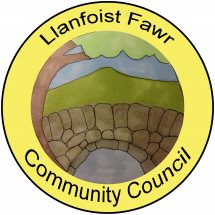 MEETINGDATEITEMCOUNCILLORINTEREST DECLAREDTYPE OF INTEREST17/04/19None declared	07/05/19None declared22/05/19None declared19/06/19None declared10/07/195Cllr A SussexChurch Member of Applicant 19/17558/TPOPersonal17/07/19None declared01/08/19None declared18/09/1911Cllr B RussellOfficer of organisations making grant applicationsPersonal / Pecuniary09/10/19None declared28/10/1911(iii)Cllr B McDonaldFamily member of Applicant DM/2019/01646Personal20/11/19None declared09/12/195(i)Cllr B RussellOfficer of neigbouring organisation to Applicant DM/2019/01879Personal & Prejudicial15/01/2012Cllr A SussexPersonal relationship with Officer of Large Grant ApplicantPersonal26/02/20None declared18/03/20None declared